INDICAÇÃO Nº 8853/2017Sugere ao Poder Executivo Municipal extração de árvore localizada na Rua João da Silva Cristóvão, 674, Jardim Santa Rita de Cássia, nesta. Excelentíssimo Senhor Prefeito Municipal, Nos termos do Art. 108 do Regimento Interno desta Casa de Leis, dirijo-me a Vossa Excelência para sugerir que, por intermédio do Setor competente, seja executada a extração de árvore localizada na Rua João da Silva Cristóvão, 674, Jardim Santa Rita de Cássia, nesta.Justificativa:Conforme reivindicação da moradora que reside no endereço supracirtadp, este vereador em visita “in loco”, pode constatar a gravidade do problema, uma vez que a raiz da árvore, esta comprometendo a calçada e o muro de sua residência, fato que a mesma também esta impedindo a abertura do portão. Pedimos URGÊNCIA no atendimento desta indicação.Plenário “Dr. Tancredo Neves”, em 22 de novembro de 2.017.ISAC GARCIA SORRILLO“Isac Sorrillo”-vereador-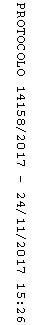 